
Enterprise Information Technology Credentials 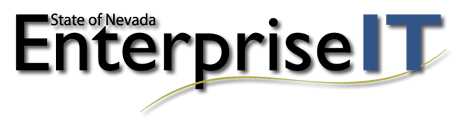 Linda DeSantis – Enterprise Information Technology Manager
     Linda worked for thirty years in private industry as a Data Entry Supervisor, System Analyst, Programmer, Program Manager, Operations Manager, and Project Manager in New Jersey, New York and Pennsylvania. She moved to Nevada in 1991 and worked as a programmer for Porsche cars NA.

      In 1998, Linda joined the State of Nevada and spent her first two years doing Quality Assurance for the Department of Information Technology (DoIT) where she was responsible for getting the State of Nevada  Year 2000 (Y2K) compliant. After Y2K, she was loaned to the Department of Motor Vehicles to help do Quality Assurance for the State of Nevada’s first on-line licensing renewal project for the Department of Motor Vehicles. 

     In January 2000, the State of Nevada’s web presence consisted of two websites; the State of Nevada and the Governor’s office. Both of these websites were HTML, and were supported by the Department of Information Technology (DoIT) staff.  In February 2000, the DoIT Director started an initiative to create a web portal for all forms within the State. After several months, the Silver Source Forms portal, which consisted of about 20,000 forms, was completed. Based on the success of that project, Linda became the webmaster for DoIT and a new web group was created.  A copy of Microsoft FrontPage software was purchased and our quest to enhance the State of Nevada’s web presence began. Our director’s administrative assistant was assigned to work for her part time, and 30 boards, commissions, department and division websites were built. Eventually the director’s Administrative assistance became part of the web staff. Over the next two years, our state web site presence increased from 30 to 100 sites. Agency coordinators owned their websites, however, 95% of all content updates and maintenance (750-800 requests per month), was performed by the web staff.

     In 2001, Governor Guinn’s created an Executive order requiring ADA compliance as well as a consistent look and feel (branding) for all state websites. One feature that was lacking on the current FrontPage websites was robust site navigation, so an enterprise version of AJMENU was purchased. Bobby, a free ADA compliant checking tool, was also selected to assist in making our state websites compliant. Linda conducted three group training classes for 60+ website coordinators at agencies that used our services so they could begin to assume editing responsibilities for their websites. During those training sessions, users were provided a prototype website built especially for each individual agency complete with new AJMENU navigation that were Section 508 compliance . A training website was also created that hosted instructions, templates, style guides and other tools to assist agencies in redesigning their existing content to meet the branding and ADA requirements mandated by the Governor. After the last class, agencies were given 30 days to make homepages compliant and 90 days for the entire sites to be ADA compliant with new branding.  This goal was met, unfortunately without an ADA monitoring tool in place; the sites did not stay compliant very long.

     In the last five years, Linda managed the implementation of the State Web Content Management System (CMS). A web developer was hired, and templates and smart forms were created to help brand the State of Nevada websites. The team helped customer’s convert state websites from FrontPage to the State’s Content Management System. During that time 500+ users were trained to build and maintain their own CMS sites.

      Realizing the State CMS templates were not built to be Section 508 WCAG 2.0 Section 508 compliant, the web group began to focus their efforts to correct that. In September 2015, Diana was assigned to research and evaluate ADA accessibility evaluation tools and it was determined that WAVE was the best free option. We were also able to work with Brett Silver, a blind employee who worked for the State of Nevada Division of Library and Archives (NSLA), Office of Talking books. Brett uses JAWs, and he was able to assist us in testing for compliance (http://ada.nv.gov/LessonsLearned/Lessons_Learned/). Brett continues to help our team, whenever needed.  We also worked with the Division of Human Resources Management’s Equal Opportunity office (EEO) who coordinates the State’s various ADA program and resources. A logo was added to all State CMS websites; with a link to their information regarding providing physical accommodations for persons with disabilities. This information does not cover state CMS websites, so Linda wrote a white paper suggesting the state create an ADA Website Coordination Committee to share the web group’s current effort to make the State of Nevada websites become Section 508 WCAG 2.0 Section 508 compliant.  The first meeting was held February 11, 2016, and an ADA website was created. (http://ada.nv.gov). This ADA website is not yet ADA compliant, but is currently a practice website where we test and try to resolve issues. Once the ADA site is compliant, we will apply lessons learned to the other State CMS websites. 

      Linda is also the Project Manager working with the Nevada Department of Education to train and assist them to meet the requirements agreed upon in the remediation the Office for Civil Rights (OCR) of the U.S. Department of Education (OCR Reference No. 10161101).
      Linda’s staff is currently in the process of taking the state to a new CMS. During this migration, all templates, smart forms, tools and procedures will be designed to be Section 508 WCAG 2.0 Section 508 compliant. 

       Plans include the purchase of an Enterprise ADA Compliance tool, Siteimprove, to monitor and ensure the sites stay ADA compliance. The entire Enterprise Web team will be required to be ADA certified. Joseph Diarte – Information Technology Professional III 
      Joseph Diarte has a Bachelors of Science degree from the University of Nevada, Reno majoring in Information Systems. Joseph has been working for the State of Nevada as an Information Technology Profession for the last five years. During that time he learned multiple development languages while working on diverse projects to meet the ongoing demands for different Nevada agencies. 

     He has senior level skills with C#, VB.net, ASP, ASPX, Web Services, Oracle, SQL Server, and XML. He has advanced level skills with DTD, XSLT, JavaScript, HTML, HTML5, and Microsoft server 2005 – Microsoft server 2012 with regards to project deployments, environmental problem solving, and IIS. He has Intermediate level skills with Linux, Apache, MSSQL, and PHP to support Moodle (NVElearn), as well as has Intermediate level skills with Software AG Web Services and CAF.

     Over the last two years Joseph has used his skills with C#, ASPX, SQL Server, XML, XSLT, HTML, and Microsoft server to support Ektron as a member of the Web Team.  During this time he has strengthened his environmental Microsoft Server skills by fixing and helping the Web Team members fix State CMS issues, as well as assist the web team with modifications made to the State CMS templates and source code to make them Section 508 WCAG 2.0 Section 508 compliant. 

     Joseph also has advanced level skills with the software development life cycle (SDLC) and Data Flow Diagrams (DFD). Over the last five years he has performed Requirements gathering and analysis, Design, Implementation or coding, Testing, Deployment, and maintenance. He has also created DFD’s based on project Design focused at improving the Implementation or coding phase of the SDLC because DFD’s help define work flow processes enabling stakeholders and developers to ensure project flow requirements are clearly defined. In addition to creating DFD’s he has also been involved with defining and resolving confusion during the requirements gathering and analysis phase of the SDLC. Ensuring requirements are clearly defined and ensuring developers understand the stakeholder’s requirements plays a pivotal role in the implementation phase of the SDLC.Diana Estey – Information Technology Professional II – ADA Trainer     Nineteen years’ experience building and maintaining websites in html, Adobe One-Design, Microsoft FrontPage and the State’s Content Management System (CMS).  Part of maintaining the FrontPage websites involved keeping compliance with Section 508. For the last 5 years Diana has been an administrator of the State of Nevada CMS and has been instrumental in converting 130+ websites from other platforms to the State’s Content Management System. She was also part of the team that trained 500+ users to build and maintain their own sites. In the last 9 months, she has spent her time reviewing Section 508 requirements and Web Content Accessibility Guidelines (WCAG) 2.0 requirements and identifying and fixing compliance issues in the State’s CMS.  She has also taken classes that explained how disabled individuals traverse websites and documents.  She has learned to use many simulators to assist her in understanding the challenges faced by disabled users. She worked extensively with an individual using the JAWS screen reader software to test various website and document elements to determine if they were accessible by JAWS and, if not, how to correct the compliance issues and is providing ADA training in the State’s CMS and taking the following accessibility classes:Web Accessibility Principles  (Lynda.com)The Basics of Manual and Automatic Testing for Section 508       U.S. Access Board Meeting and Webcast, May 24, 2016OFAC 049 Section 508: What is It and Why is It Important to You?         (Homeland Security, Office of Accessible Technology & Systems)Creating Accessible Microsoft Office Documents (Lynda.com)Creating Accessible PDFs (2014) (Lynda.com)Advanced Accessible PDFS  (Lynda.com) – (in-process)Foundations of UX: Accessibility (Lynda.com) – (in-process)